Ofelia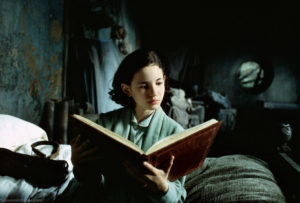 Representation:Characteristics:Contexts:Key scenes:Captain Vidal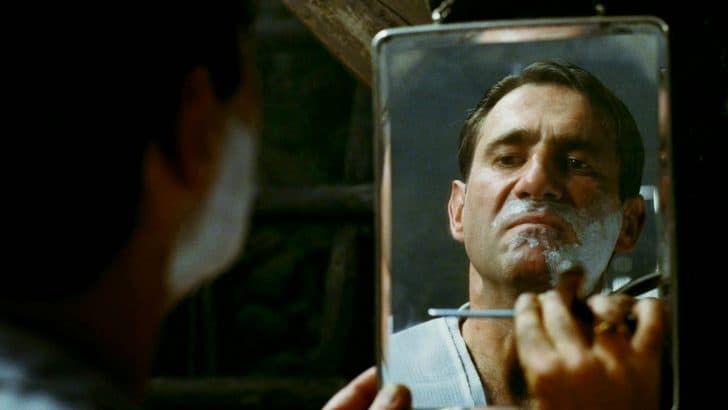 Representation:Characteristics:Contexts:Key scenes:Mercedes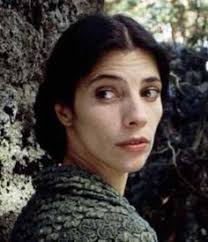 Representation:Characteristics:Contexts:Key scenes:The Faun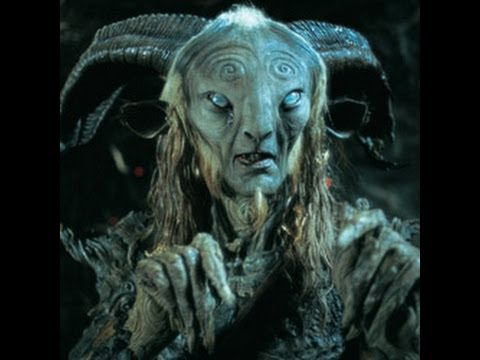 Representation:Characteristics:Contexts:Key scenes:The Pale Man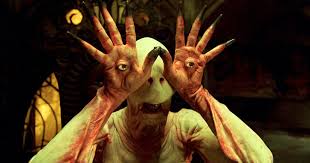 Representation:Characteristics:Contexts:Key scenes:Carmen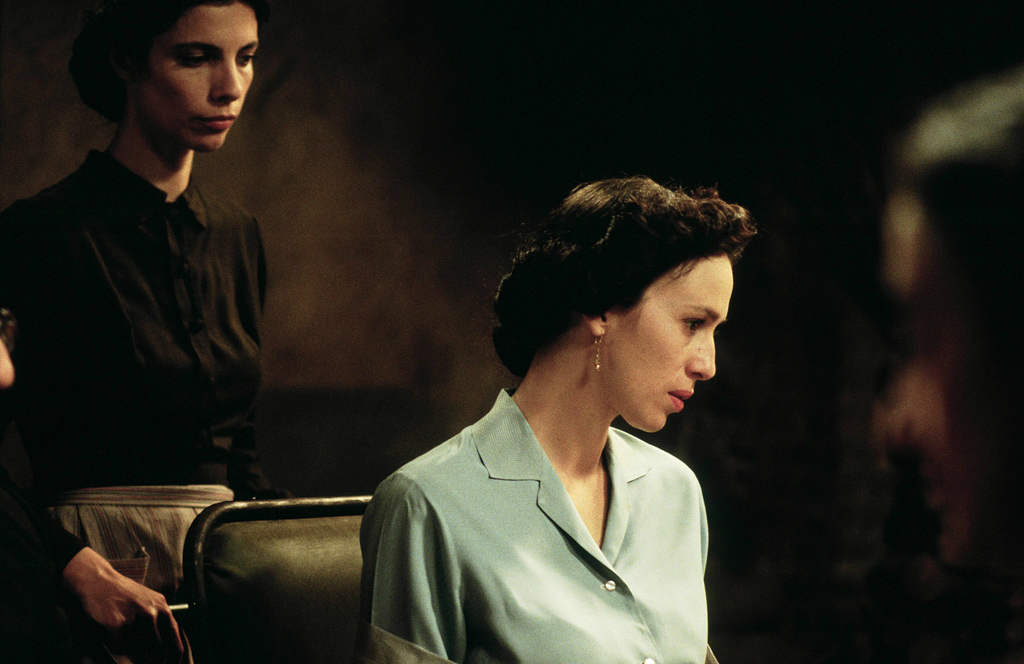 Representation:Characteristics:Contexts:Key scenes:Dr Ferreiro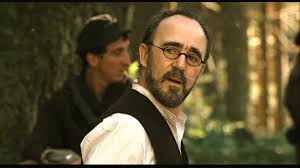 Representation:Characteristics:Contexts:Key scenes:Representation:Characteristics:Contexts:Key scenes: